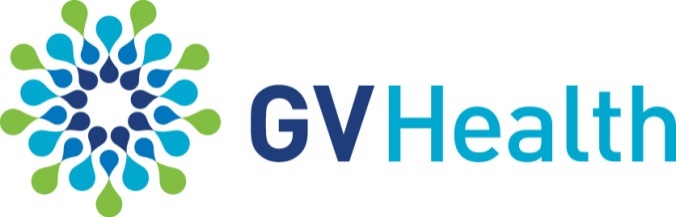 WAIVER OF CONSENT REQUEST FORMProject TitlePrincipal Investigator NameChapter 2.3 of the National Statement on Ethical Conduct in Human Research (2007) - Updated 2018 (NS) expands on waiver of consent and includes criteria that the Human Research Ethics Committee (HREC) must consider before granting the request. The HREC must be satisfied that the research protocol adequately addresses the following criteria (paragraph 2.3.10). To assist the HREC in its consideration, please address each item below.Chapter 2.3 of the National Statement on Ethical Conduct in Human Research (2007) - Updated 2018 (NS) expands on waiver of consent and includes criteria that the Human Research Ethics Committee (HREC) must consider before granting the request. The HREC must be satisfied that the research protocol adequately addresses the following criteria (paragraph 2.3.10). To assist the HREC in its consideration, please address each item below.a)Involvement in the research carries no more than low risk (see NS paragraphs 2.1.6 and 2.1.7) to participants.a)b)The benefits from the research justify any risks of harm associated with not seeking consent.b)c)It is impracticable to obtain consent (for example, due to the quantity, age or accessibility of records).c)d)There is no known or likely reason for thinking that participants would not have consented if they had been asked.d)e)There is sufficient protection of their privacy.e)f)There is an adequate plan to protect the confidentiality of data.f)g)In case the results have significance for the participants’ welfare there is, where practicable, a plan for making information arising from the research available to them (for example, via a disease-specific website or regional news media).g)h)The possibility of commercial exploitation of derivatives of the data or tissue will not deprive the participants of any financial benefits to which they would be entitled.h)i)The waiver is not prohibited by State, federal, or international law.i)If the research aims to expose illegal activity please also address the following by responding under each point.If the research aims to expose illegal activity please also address the following by responding under each point.a)The value of exposing the illegal activity justifies the adverse effects on the people exposed (see NS paragraph 4.6.1).a)b)There is sufficient protection of their privacy.b)c)There is sufficient protection of the confidentiality of data.c)d)The waiver is not otherwise prohibited by State, federal, or international law.d)